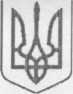 УКРАЇНА
Прилуцька міська рада
Чернігівська область
Управління освіти17 листопада  2022 р                                                                                 № 120Про визначення уповноваженої особидля отримання МТІВідповідно до розділу 5 Положення про управління освіти Прилуцької
міської ради, затвердженого рішенням міської ради (72 сесія 7 скликання) від
І 5 вересня 2020 року № 1 5НАКАЗУЮ:Уповноважую адміністратора системи групи централізованого господарського обслуговування управління освіти Прилуцької міської ради ПИСАРЕНКА Сергія Олександровича отримати товарно-матеріальні цінності, комп’ютерну техніку, в кількості 88 штук у Чернігівському центрі МТІ з правом підпису на документах, складених за результатами прийому -передачі.Централізованій бухгалтерії управління освіти міської ради             (СТУПАК В.В.) оформити довіреність на ім’я Писаренка С.О.Контроль за виконанням наказу залишаю за собою.В.о. начальника управління
Прилуцької міської радиТет Тетяна ГУЛЯЄВА